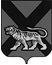 ТЕРРИТОРИАЛЬНАЯ ИЗБИРАТЕЛЬНАЯ КОМИССИЯМИХАЙЛОВСКОГО РАЙОНАР Е Ш Е Н И Е                                                                                    448/8813.03.2015			с. Михайловка            В целях обеспечения избирательных прав граждан, на основании статьи 61 Избирательного кодекса Приморского края, территориальная избирательная комиссия   Михайловского района  РЕШИЛА: 1. Утвердить форму уведомления собственником (владельцем) помещения территориальной избирательной комиссии  Михайловского района о факте предоставления помещения зарегистрированному кандидату, избирательному объединению в период проведения избирательной кампании по досрочным выборам главы Новошахтинского городского поселения Михайловского муниципального района Приморского края, назначенных на 17 мая 2015 года (прилагается).2. В течение двух суток с момента получения такого уведомления разместить содержащуюся в нем информацию на официальном сайте территориальной избирательной комиссии Михайловского района в информационно-телекоммуникационной сети « Интернет».Председатель комиссии		                 	Н.С. ГорбачеваСекретарь заседания                                                             Н.Л. БоголюбоваВ территориальную избирательную комиссию  Михайловского районаот собственника (владельца) помещения, расположенного по адресу:________________________________________________________У В Е Д О М Л Е Н И Е	Я,________________________________________________, собственник (владелец) помещения, расположенного по адресу:_______________________________________________________,                  уведомляю территориальную избирательную комиссию  Михайловского района о том, что предоставляю помещение для проведения мероприятия зарегистрированному кандидату на должность главы Новошахтинского городского поселения Михайловского муниципального района Приморского края_______________________________________________________                                                                            (фамилия, имя, отчество кандидата)«___»_____ 2015 года  с «____» часов «___»минут  до «__» часов«__» минут на следующих условиях:  ________________________________________________________________________________________________________________________________.Руководитель		_________________		     _________________					подпись                                                            имя, отчество и фамилияО форме уведомления собственником (владельцем)помещения территориальной избирательной комиссии Михайловского районао факте предоставления помещениязарегистрированному кандидату, избирательному объединению при проведении досрочных выборов главы Новошахтинского городского поселения Михайловского муниципального района приморского края, назначенных на 17 мая 2015 года Приложениек решению территориальной избирательной Михайловского района от 13 марта 2015 года     № 448/88